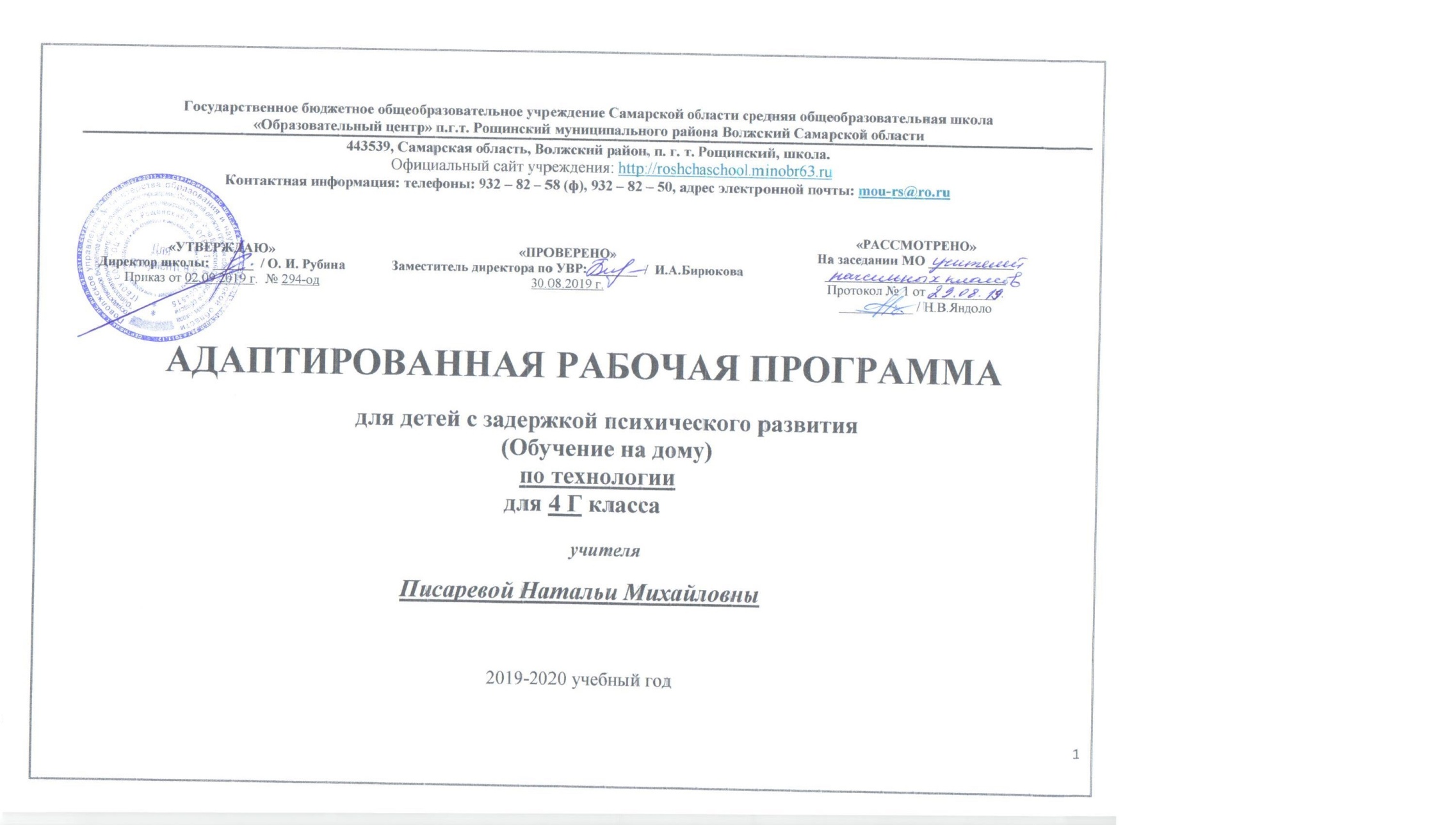 ТЕХНОЛОГИЯавторы: Н.И. Роговцева, Н.В.Богданова, Н.В. ДобромысловаI.ПОЯСНИТЕЛЬНАЯ ЗАПИСКААдаптированная рабочая программа по технологии начального общего образования обучающихся с задержкой психического развития - это программа, адаптированная для обучения данной категории обучающихся с учетом особенностей их психофизического развития, индивидуальных возможностей, обеспечивающая коррекцию нарушений развития и социальную адаптацию.    Адаптированная рабочая программа по технологии  для индивидуального обучения на дому для обучающихся с задержкой психического развития (вариант 7.1.) на 2019-2020 учебный год составлена в соответствии со следующими нормативно-правовыми документами:Нормативно-правовые документы, обеспечивающие реализацию программы:1. Федеральный закон от 29.12.2012. N 273-ФЗ «Об образовании в Российской Федерации»;2. Порядок организации и осуществления образовательной деятельности по основным общеобразовательным программам - образовательным программам начального общего, основного общего и среднего общего образования, утверждённым приказом Министерства образования и науки Российской Федерации от 30.08.2013 №1015; 3. Приказ Минобрнауки России от 19 декабря 2014 года N 1598 «Об утверждении федерального государственного образовательного стандарта начального общего образования обучающихся с ограниченными возможностями здоровья»; 4. Федеральный государственный образовательный стандарт начального общего образования, утвержденный приказом Министерства образования и науки Российской Федерации 6.10.2009 № 373 (в ред. приказов Минобрнауки России от 26.11.2010 № 1241, от 22.09.2011 № 2357, от 18.12.2012 № 1060, 29.12.2014 № 1643,18.05.2015 № 507, 31.12.2015 № 1576); 5. СанПиН, 2.4.2.3286-15 «Санитарно-эпидемиологические требования к условиям и организации обучения и воспитания в организациях, осуществляющих образовательную деятельность по адаптированным основным общеобразовательным программам для обучающихся с ограниченными возможностями здоровья »;6. Рабочая программа по технологии  предметной линии учебников системы «ПЕРСПЕКТИВА», авторов Н.И. Роговцева, Н.В.Богданова, Н.В. Добромыслова.7. Требования к оснащению образовательного процесса в соответствии с содержательным наполнением учебных предметов федерального компонента государственного образовательного стандарта (Приказ Минобрнауки России от 04.10.2010 г. N 986 г. Москва);8. Информационно – методическое письмо «Об организации образования детей с ограниченными возможностями здоровья в общеобразовательных учреждениях Самарской области» от 24.08.2017 г. № МО – 16-09-01/711 – ТУ;9. АООП НОО (вариант 7.1) ГБОУ СОШ «ОЦ» п.г.т. Рощинский;10. Положение «Об индивидуальном обучении на дому детей с ограниченными возможностями здоровья в государственном бюджетном общеобразовательном учреждении Самарской области средней общеобразовательной школе «Образовательный центр» п.г.т. Рощинский муниципального района Волжский Самарской области»;11. Положение «О текущем контроле и нормах оценки обучающихся с ОВЗ государственного бюджетного общеобразовательного учреждения Самарской области средней общеобразовательной школы «Образовательный центр» п.г.т. Рощинский муниципального района Волжский Самарской области»;12. Положение «Об адаптированной рабочей программе для обучения детей с ОВЗ учителя – предметника государственного бюджетного общеобразовательного учреждения Самарской области средней общеобразовательной школы «Образовательный центр» п.г.т. Рощинский 13. Индивидуальный учебный план обучающегося на 2019 – 2020 учебный год;14.Устав ГБОУ СОШ «ОЦ» п.г.т. Рощинский.        Учебный предмет «Технология» входит в предметную область «Технология» и является обязательным для реализации. Он направлен на формирование навыков преобразовательной деятельности, усвоение социального и культурного опыта, а также на коррекцию недостатков познавательной деятельности, регуляции, совершенствование общей и мелкой моторики, коммуникативных навыков обучающихся с задержкой психического развития (ЗПР).        Примерная адаптированная рабочая программа адресована обучающимся с ЗПР, которые характеризуется уровнем развития несколько ниже возрастной нормы, отставание проявляется в целом или локально в отдельных функциях (замедленный темп, неравномерное становление познавательной деятельности). Отмечается нарушения внимания, памяти, восприятия и др. познавательных процессов, умственной работоспособности и целенаправленности деятельности, несформированность мыслительных операций анализа; синтеза, сравнения, обобщения, бедность словарного запаса, трудности произвольной саморегуляции.         Вариант 7.1. предполагает, что обучающийся с ЗПР получает образование, полностью соответствующее по итоговым достижениям к моменту завершения обучения образованию обучающихся, не имеющих ограничений по возможностям здоровья, в те же сроки обучения (1 - 4 классы).       Коррекционная работа ориентирована на удовлетворение особых образовательных потребностей обучающихся с ЗПР и поддержку в освоении АООП НОО, требований к результатам освоения программы коррекционной работы и условиям реализации АООП НОО. Реализацией АООП НОО обучающихся с ЗПР является психолого-педагогическое сопровождение обучающегося, согласованная работа учителя начальных классов с педагогами, реализующими программу коррекционной работы, содержание которой для каждого обучающегося определяется с учетом его особых образовательных потребностей на основе рекомендаций ПМПК, ИПР.        В программе сохранено основное содержание общеобразовательной школы, но учитываются индивидуальные особенностиучащихся с ЗПР и специфика усвоения ими учебного материала. Обучающемуся ребенку по программе задержка психического развитияочень сложно сделать над собой волевое усилие, заставить себя выполнить что-либо. Нарушение внимания: его неустойчивость, сниженнаяконцентрация, повышенная отвлекаемость. Нарушения восприятия выражается в затруднении построения целостного образа. Ребенку можетбыть сложно, узнать известные ему предметы в незнакомом ракурсе. Такая структурность восприятия является причиной недостаточности,ограниченности, знаний об окружающем мире. Также страдает скорость восприятия, и ориентировка в пространстве. Задержкапсихического развития нередко сопровождается проблемами речи, связанным и с темпом ее развития. Наблюдается системное недоразвитиеречи – нарушение ее лексико-грамматической стороны. Отставание в развитии всех форм мышления обнаруживается, в первую очередь, вовремя решения задач на словесно - логическое мышление.      Учебный предмет «Технология» входит в предметную область «Технология» и направлен на формирование навыков преобразовательной деятельности, усвоение социального и культурного опыта, а также на коррекцию недостатков познавательной деятельности, регуляции, совершенствование общей и мелкой моторики, коммуникативных навыков обучающихся с задержкой психического развития (ЗПР).ОБЩИЕ ЦЕЛИ УЧЕБНОГО ПРЕДМЕТА, КОРРЕКЦИОННО - РАЗВИВАЮЩИЕ ЗАДАЧИ ПРЕДМЕТАЦель учебного предмета:    Приобретение личного опыта как основы обучения и познания;  Приобретение первоначального опыта практической преобразовательной деятельности на основе овладения технологическими знаниями, технико-технологическими умениями и практической деятельностью;    Формирование позитивного эмоционально-ценностного отношения к труду и людям труда.Задачи: –  духовно-нравственное развитие учащихся, освоение нравственно – эстетического и социально – исторического опыта человечества, отраженного в материальной культуре; –  формирование целостной картины мира и духовной культуры как продукта творческой предметно – преобразующей деятельности человека;–  осмысление духовно – психологического содержания предметного мира и его единства с миром природы; –  стимулирование и развитие любознательности, интереса к технике, миру профессий, потребности познавать культурные традиции своего региона, России и других государств; – формирование картины материальной и духовной культуры как продукта творческой предметно-преобразующей деятельности человека;–  формирование мотивации успеха и достижений, творческой самореализации, интереса к предметно – преобразующей, художественно – конструкторской деятельности; –  формирование первоначальных конструкторско – технологических знаний и умений; –  развитие знаково-символического и пространственного мышления, творческого и репродуктивного воображения, творческого мышления; - формирование внутреннего плана деятельности на основе поэтапной отработки предметно-преобразовательных действий, включающих целеполагание, планирование (умение составлять план действий и применять его для решения учебных задач), прогнозирование (предсказание будущего результата при различных условиях выполнения действия), контроль, коррекцию и оценку; –  овладение первоначальными умениями передачи, поиска, преобразования, хранения информации, использования компьютера, поиска (проверки) необходимой информации в словарях, каталоге библиотеки. Коррекционная цель: Содействие получению учащимися с ограниченными возможностями здоровья качественного образования, необходимого для реализации образовательных запросов и дальнейшего профессионального самоопределения. Коррекционные задачи: 1. Систематизация знаний, направленных на повышение общего уровня развития ребенка.2. Восполнение пробелов его предшествующего развития и обучения. 3. Развитие эмоциональной сферы. Расширение представлений об окружающем мире.4. Формирование умений сравнивать и обобщать. 5. Развитие мелкой моторики кисти и пальцев рук. 6. Коррекция и развитие эмоционально-волевой сферы. 7. Развитие пространственного мышления. 8. Развитие глазомера, развитие произвольного внимания, развитие фантазии. 9. Развитие изобразительных способностей. 10. Развитие наглядно-образного мышления. Развитие умения самостоятельно компоновать сюжетный рисунок. 11. Коррекция качеств личности. Развитие ответственности, аккуратности.Основные направления коррекционной работы     Коррекционная направленность обучения предполагает: построение содержания программы по технологии с учетом индивидуально типологических особенностей ребенка; выбор средств и приемов, позволяющих наиболее эффективно формировать конкретно-трудовые умения (находить части и детали изделия, определять вид и способ соединения деталей, определять форму изделия и его отдельных частей, определять материалы, порядок изготовления и сборки изделия, выполнять измерения, основные технологические операции — сгибание, складывание и др.). Успешное поэтапное выполнение детьми простейших трудовых задач под руководством учителя по принципу «делай как я» не гарантирует самостоятельного выполнения таких же или аналогичных заданий. Самостоятельное осуществление трудовой деятельности возможно, если учащийся, участвующий в коллективной деятельности, не только в состоянии самостоятельно выполнить определенную часть работы, но и умеет удерживать в поле внимания действия других детей. Таким образом, правильная организация учителем трудовой деятельности, в которой целесообразно сочетаются фронтальные, коллективные и индивидуальные формы работы, ведет к формированию ребенка как субъекта трудовой деятельности, умеющего и желающего учиться.II. ПСИХОЛОГО- ПЕДАГОГИЧЕСКАЯ ХАРАКТЕРИСТИКА ОБУЧАЮЩИХСЯ С ЗПР        Обучающиеся с ЗПР — это дети, имеющее недостатки в психологическом развитии, подтвержденные ПМПК и препятствующие получению образования без создания специальных условий.        Категория обучающихся с ЗПР–наиболее многочисленная среди детей с ограниченными возможностями здоровья (ОВЗ) и неоднородная по составу группа школьников. Среди причин возникновения ЗПР могут фигурировать органическая и/или функциональная недостаточность центральной нервной системы, конституциональные факторы, хронические соматические заболевания, неблагоприятные условия воспитания, психическая и социальная депривация. Подобное разнообразие этиологических факторов обусловливает значительный диапазон выраженности нарушений - от состояний, приближающихся к уровню возрастной нормы, до состояний, требующих отграничения от умственной отсталости.         Все обучающиеся с ЗПР испытывают в той или иной степени выраженные затруднения в усвоении учебных программ, обусловленные недостаточными Учащиеся с ЗПР – это дети, имеющее недостатки в психологическом развитии, подтвержденные ПМПК и препятствующие получению образования без создания специальных условий.         Все учащиеся с ЗПР испытывают в той или иной степени выраженные затруднения в усвоении учебных программ, обусловленные недостаточными познавательными способностями, специфическими расстройствами психологического развития (школьных навыков, речи и др.), нарушениями в организации деятельности и/или поведения. Общими для всех учащихся с ЗПР являются в разной степени выраженные недостатки в формировании высших психических функций, замедленный темп либо неравномерное становление познавательной деятельности, трудности произвольной саморегуляции. Достаточно часто у учащихся отмечаются нарушения речевой и мелкой ручной моторики, зрительного восприятия и пространственной ориентировки, умственной работоспособности и эмоциональной сферы.        Особенности психического развития детей обуславливают дополнительные коррекционные задачи, направленные на развитие мыслительной и речевой деятельности, на повышение познавательной активности детей, на создание условий осмысление выполняемой учебной работы. III.ПЛАНИРУЕМЫЕ РЕЗУЛЬТАТЫ ОСВОЕНИЯ УЧЕБНОГО ПРЕДМЕТА, КУРСА ПО ТЕХНОЛОГИИ    Личностные, метапредметные и предметные результаты освоения учащимися с ЗПР соответствуют ФГОС НОО.  Планируемые результаты освоения учащимися с ЗПР дополняются результатами освоения программы коррекционной работы.  Программа направлена на достижение учащимися следующих личностных, метапредметных и предметных результатов:ЛИЧНОСТНЫЕ РЕЗУЛЬТАТЫ:–  воспитание патриотизма, чувства гордости за свою Родину, российский народ и историю России.–  формирование целостного социально ориентированного взгляда на мир в его органичном единстве и разнообразии природы, народов, культур и религий.– формирование уважительного отношения к иному мнению, истории и культуре других на родов.–  принятие и освоение социальной роли обучающегося, развитие мотивов учебной деятельности и формирование личностного смысла учения.–  развитие самостоятельности и личной ответственности за свои поступки, в том числе в информационной деятельности, на основе представлений о нравственных нормах, социальной справедливости и свободе.–  формирование эстетических потребностей, ценностей и чувств.– развитие навыков сотрудничества со взрослыми и сверстниками в разных ситуациях, умений не создавать конфликтов и находить выходы из спорных ситуаций. – формирование установки на безопасный и здоровый образ жизни.МЕТАПРЕДМЕТНЫЕ РЕЗУЛЬТАТЫ: Регулятивные–  овладение способностью принимать и реализовывать цели и задачи учебной деятельности, приемами поиска средств ее осуществления.–  освоение способов решения проблем творческого и поискового характера.–  формирование умений планировать, контролировать и оценивать учебные действия в соответствии с поставленной задачей и условиями ее реализации, определять наиболее эффективные способы достижения результата.–  использование знаково-символических средств представления информации для создания моделей изучаемых объектов и процессов, схем решения учебных и практических задач.–  использование различных способов поиска (в справочных источниках и открытом учебном информационном пространстве Интернета), сбора, обработки, анализа, организации, передачи и интерпретации информации в соответствии с коммуникативными и познавательными задачами и технологиями учебного предмета, в том числе умений вводить текст с помощью клавиатуры, фиксировать (записывать) в цифровой форме измеряемые величины и анализировать изображения, звуки, готовить свое выступление и выступать с аудио-, видео- и графическим сопровождением, соблюдать нормы информационной избирательности, этики и этикета.Познавательные– овладение навыками смыслового чтения текстов различных стилей и жанров в соответствии с целями и задачами, осознанно строить речевое высказывание в соответствии с задачами коммуникации и составлять тексты в устной и письменной форме.–  овладение логическими действиями сравнения, анализа, синтеза, обобщения, классификации по родовидовым признакам; установления аналогий и причинно-следственных связей, построения рассуждений, отнесения к известным понятиям.Коммуникативные–  готовность слушать собеседника и вести диалог, признавать возможность существования различных точек зрения и права каждого иметь свое мнение, излагать и аргументировать свою точку зрения и оценку событий.–  овладение базовыми предметными и межпредметными понятиями, отражающими существенные связи и отношения между объектами и процессами.ПРЕДМЕТНЫЕ РЕЗУЛЬТАТЫ:–  получение первоначальных представлений о созидательном и нравственном значении труда в жизни человека и общества, о мире профессий и важности правильного выбора профессии. - формирование первоначальных представлений о материальной культуре как о продукте предметно-преобразующей деятельности человека.– приобретение навыков самообслуживания, овладение технологическими приемами ручной обработки материалов, освоение правил техники безопасности.–  использование приобретенных знаний и умений для творческого решения несложных конструкторских, художественно-конструкторских (дизайнерских), технологических и организационных задач.–  приобретение первоначальных знаний о правилах создания предметной и информационной среды и умения применять их для выполнения учебно-познавательных и проектных художественно- конструкторских задач.                                      ПРЕДМЕТНЫЕ РЕЗУЛЬТАТЫ ОСВОЕНИЯ ОСНОВНЫХ СОДЕРЖАТЕЛЬНЫХ ЛИНИЙ ПРОГРАММЫ ОБЩЕКУЛЬТУРНЫЕ И ОБЩЕТРУДОВЫЕ КОМПЕТЕНЦИИ. ОСНОВЫ КУЛЬТУРЫ ТРУДАВ результате изучения блока «Общекультурные и общетрудовые компетенции. Основы культуры труда, самообслуживания»выпускник научится:– называть наиболее распространенные в своем регионе традиционные народные промыслы, современные профессии и описывать их особенности;– понимать общие правила создания предметов рукотворного мира; соответствие изделия обстановке, удобство, прочность, эстетическую выразительность -  руководствоваться ими в своей продуктивной деятельности;– анализировать предлагаемую информацию, планировать предстоящую практическую работу, осуществлять корректировку хода практической работы, самоконтроль выполняемых практических действий;– организовывать свое рабочее место в зависимости от вида работы.выпускник получит возможность научиться:– уважительно относиться к труду людей;– понимать культурно-историческую ценность традиций, отраженных в предметном мире, и уважать их;– понимать особенности проектной деятельности, осуществлять под руководством учителя элементарную проектную деятельность в малых группах;– демонстрировать готовый продукт (изделия, комплексные работы, социальные услуги.ТЕХНОЛОГИЯ РУЧНОЙ ОБРАБОТКИ МАТЕРИАЛОВ. ЭЛЕМЕНТЫ ГРАФИЧЕСКОЙ ГРАМОТЫВ результате изучения блока «Технология ручной обработки материалов. Элементы графической грамоты» выпускник научится:– на основе полученных представлений о многообразии материалов, их видах, свойствах, происхождении, практическом применении в жизни осознанно подбирать доступные в обработке материалы для изделий по декоративно-художественным и конструктивным свойствам в соответствии с поставленной задачей;– отбирать и выполнять в зависимости от свойств освоенных материалов оптимальные и доступные технологические приемы их ручной обработки (при разметке деталей, их выделении из заготовки, формообразовании, сборке и отделке изделия);– применять приемы рациональной безопасной работы ручными инструментами: чертежными (линейка, угольник, циркуль), режущими (ножницы) и колющими (швейная игла);– выполнять символические действия моделирования и преобразования модели и работать с простейшей технической документацией: распознавать простейшие чертежи и эскизы, читать их и выполнять разметку с опорой на них; изготавливать плоскостные и объемные изделия по простейшим чертежам, эскизам, схемам, рисункам.выпускник получит возможность научиться:– отбирать и выстраивать оптимальную технологическую последовательность реализации собственного или предложенного учителем замысла;– прогнозировать конечный практический результат и самостоятельно комбинировать художественные технологии в соответствии с конструктивной или декоративно-художественной задачей. КОНСТРУИРОВАНИЕ И МОДЕЛИРОВАНИЕВ результате изучения блока «Конструирование и моделирование»выпускник научится:–   анализировать устройство изделия: выделять детали, их форму, определять взаимное расположение, виды соединения деталей;–  решать простейшие задачи конструктивного характера по изменению вида и способа соединения деталей: на достраивание, придание новых свойств конструкции, а также другие доступные и сходные по сложности задачи;–  изготавливать несложные конструкции изделий по рисунку, простейшему чертежу или эскизу, образцу и доступным заданным условиям.выпускник получит возможность научиться:–   соотносить объемную конструкцию, основанную на правильных геометрических формах, с изображениями их разверток;– создавать мысленный образ конструкции с целью решения определенной конструкторской задачи или передачи определенной художественно-эстетической информации, воплощать этот образ в материале.ПРАКТИКА РАБОТЫ НА КОМПЬЮТЕРЕВ результате изучения блока «Практика работы на компьютере» выпускник научится:– соблюдать безопасные приемы труда, пользоваться персональным компьютером для воспроизведения и поиска необходимой информации в ресурсе компьютера, для решения доступных конструкторско-технологических задач;–  использовать простейшие приемы работы с готовыми электронными ресурсами: активировать, читать информацию, выполнять задания;–  создавать небольшие тексты, иллюстрации к устному рассказу, используя редакторы текстов и презентаций.выпускник получит возможность научиться:– пользоваться доступными приемами работы с готовой текстовой, визуальной, звуковой информацией в сети Интернет, а также познакомится с доступными способами ее получения, хранения, переработки.ТРЕБОВАНИЯ К УРОВНЮ ПОДГОТОВКИ УЧАЩИХСЯ К КОНЦУ ЧЕТВЕРТОГО ГОДА ОБУЧЕНИЯПо итогам обучения в 4 классе учащиеся должны:Знать свойства изучаемых материалов, освоить приемы сравнительного анализа изучаемых свойств, уметь применять эти знания на практике, в работе с проектом, при изготовлении изделия; знать варианты использования таких материалов, как полиэтилен, синтепон, проволока (металлы) в повседневной жизни;Соотносить по форме реальные объекты и предметы быта (одежды), анализировать изделие, сравнивая его с реальным объектом, заменять используемые материалы при создании реальных объектов на доступные для моделирования изделия по образцу;Различать виды мягких игрушек, уметь применять правила работы над мягкой игрушкой, знать последовательность работы над мягкой игрушкой;Оперировать знаниями о видах швов и правильно применять их при изготовлении изделий;Овладеть алгоритмом работы над стебельчатым и петельным швами; уметь свободно работать иглой, использовать пяльцы в практической работе;Осмыслить понятие «развертка», усвоить правила построения развертки;Знать приемы составления композиции;Освоить понятия «масштаб», «чертеж», «эскиз», «технический рисунок», «схема»;Уметь читать простые чертежи, различать линии чертежа и использовать их; Уметь выполнять эскиз, технический рисунок, чертеж, соотносить знаковые обозначения с выполняемыми операциями, выполнять работу по схеме; Знать профессии людей, занятых в основных видах городского хозяйства и производства; Освоить новые виды работ: конструирование из проволоки (каркас), обработка мягкой проволоки, шитье мягких игрушек на основе использованных ранее материалов (старые перчатки, варежки), создание пальчиковой куклы, создание объемной модели по заданному образцу, составление композиции из воздушных шариков, вязание крючком, соединение различных технологий в работе над одним изделием; Освоить технологию ручного ткачества, конструирование костюмов из ткани, бисероплетение.Решение об итогах освоения программы и переводе в следующий класс принимается ПМПк образовательного учреждения на основе выводов о достижении планируемых предметных результатов.IV. СОДЕРЖАНИЕ  УЧЕБНОГО  ПРЕДМЕТА, КОРРЕКЦИОННОГО КУРСА   1. Общекультурные и общетрудовые компетенции (знания, умения и способы деятельности). Основы культуры труда, самообслуживания.Трудовая деятельность и её значение в жизни человека. Рукотворный мир как результат труда человека; разнообразие предметов рукотворного мира (архитектура, техника, предметы быта и декоративно-прикладного искусства и т. д. разных народов России). Особенности тематики, материалов, внешнего вида изделий декоративного искусства разных народов, отражающие природные, географические и социальные условия разных народов. Элементарные общие правила создания предметов рукотворного мира (удобство, эстетическая выразительность, прочность, гармония предметов и окружающей среды). Бережное отношение к природе как источнику сырьевых ресурсов. Мастера и их профессии; традиции и творчество мастера в создании предметной среды (общее представление). Анализ задания, организация рабочего места в зависимости от вида работы, планирование трудового процесса. Рациональное размещение на рабочем месте материалов и инструментов, распределение рабочего времени. Отбор и анализ информации (из учебника и дидактических материалов), её использование в организации работы. Контроль и корректировка хода работы. Работа в малых группах, осуществление сотрудничества, выполнение социальных ролей (руководитель и подчинённый). Элементарная творческая и проектная деятельность (создание замысла, его детализация и воплощение). Культура проектной деятельности и оформление документации (целеполагание, планирование, выполнение, рефлексия, презентация, оценка). Система коллективных, групповых и индивидуальных проектов. Культура межличностных отношений в совместной деятельности. Результат проектной деятельности — изделия, которые могут быть использованы для праздников, в учебной и внеучебной деятельности и т. п. Освоение навыков самообслуживания, по уходу за домом, комнатными растениями. Выполнение элементарных расчётов стоимости изготавливаемого изделия.2.Технология ручной обработки материалов. Элементы графической грамоты.Общее понятие о материалах, их происхождении. Исследование элементарных физических, механических и технологических свойств материалов, используемых при выполнении практических работ. Многообразие материалов и их практическое применение в жизни. Подготовка материалов к работе. Экономное расходование материалов. Выбор и замена материалов в соответствии с их декоративно-художественными и конструктивными свойствами, использование соответствующих способов обработки материалов в зависимости от назначения изделия. Инструменты и приспособления для обработки материалов (знание названий используемых инструментов), соблюдение правил их рационального и безопасного использования. Общее представление о технологическом процессе, технологической документации (технологическая карта, чертёж и др.); анализ устройства и назначения изделия; выстраивание последовательности практических действий и технологических операций; подбор и замена материалов и инструментов; экономная разметка; обработка с целью получения деталей, сборка, отделка изделия; проверка изделия в действии, внесение необходимых дополнений и изменений. Называние и выполнение основных технологических операций ручной обработки материалов: разметка деталей (на глаз, по шаблону, трафарету, лекалу, копированием, с помощью линейки, угольника, циркуля), раскрой деталей, сборка изделия (клеевая, ниточная, проволочная, винтовая и др.), отделка изделия или его деталей (окрашивание, вышивка, аппликация и др.). Умение заполнять технологическую карту. Выполнение отделки в соответствии с особенностями декоративных орнаментов разных народов России (растительный, геометрический и др.). Проведение измерений и построений для решения практических задач. Виды условных графических изображений: рисунок, простейший чертёж, эскиз, развёртка, схема (их узнавание). Назначение линий чертежа (контур, линии надреза, сгиба, размерная, осевая, центровая, разрыва). Чтение условных графических изображений. Разметка деталей с опорой на простейший чертёж, эскиз. Изготовление изделий по рисунку, простейшему чертежу или эскизу, схеме.3.Конструирование и моделирование.Общее представление о конструировании изделий (технических, бытовых, учебных и пр.). Изделие, деталь изделия (общее представление). Понятие о конструкции изделия; различные виды конструкций и способы их сборки. Виды и способы соединения деталей. Основные требования к изделию (соответствие материала, конструкции и внешнего оформления назначению изделия). Конструирование и моделирование изделий из различных материалов по образцу, рисунку, простейшему чертежу или эскизу.4.Практика работы на компьютере.Информация, её отбор, анализ и систематизация. Способы получения, хранения, переработки информации. Назначение основных устройств компьютера для ввода, вывода, обработки информации. Включение и выключение компьютера и подключаемых к нему устройств. Клавиатура, общее представление о правилах клавиатурного письма, пользование мышью, использование простейших средств текстового редактора. Простейшие приёмы поиска информации: по ключевым словам, каталогам. Соблюдение безопасных приёмов труда при работе на компьютере; бережное отношение к техническим устройствам. Работа с ЦОР (цифровыми образовательными ресурсами), готовыми материалами на электронных носителях (СО). Работа с простыми информационными объектами (текст, таблица, схема, рисунок): преобразование, создание, сохранение, удаление. Создание небольшого текста по интересной детям тематике. Вывод текста на принтер. Использование рисунков из ресурса компьютера, программ Word.Содержание учебного материала -  4класс       Первая тема учебника «Как работать с учебником?» - вводная. В ней предлагается вспомнить особенности построения учебника; материалы, инструменты, приспособления; последовательность работы над проектом; вопросы к защите проекта; критерии оценки качества выполнения изделия. Здесь же задаётся тема годового проекта – создание книги «Дневник путешественника», материал для которой ученики будут собирать в течении года в папку «Мои достижения».«Человек и земля». Здесь учащиеся знакомятся с основными видами деятельности человека в производственной сфере, основными промышленными производствами нашей страны. При выполнении работы учащиеся используют приёмы работы с конструктором, тканями, бумагой, осваивают новые приёмы работы с древесиной, пластичными и волокнистыми материалами. При выполнении изделий соблюдаются правила безопасной работы со знакомыми инструментами и приспособлениями. Знакомятся с правилами эксплуатации бытовой техники, электронагревательных приборов и способами утилизации батареек, самостоятельно составляют правило эксплуатацииэлектрического чайника.«Человек и вода» Водоканал. Знакомство с системой водоснабжения города. Значение воды в жизни человека и растений. Осмысление важности экономного расходования воды. Познакомить со способом фильтрации воды и способом экономного расходования воды, определение количества расходуемой воды при помощи струеметра. Знакомство с работой порта и профессиями людей, работающих впорту. Освоение способов крепления предметов при помощи морских узлов: простого, прямого, якорного узлов. Осмысление важности узлов для крепления грузов. Правильное крепление груза. изготовление лестницы с использованием способа крепления морскими узлами.Профессия: лоцман, докер, швартовщик, такелажник, санитарный врач.Понятия: порт, причал, док, карантин, военно-морская база, морской узел.«Человек и воздух» Первоначальные сведения о самолетостроении, о функциях самолетов и космических ракет, конструкция самолета и космической ракеты. Самостоятельное изготовление модели самолета из конструктора. Закрепление умения работать с металлическим конструктором.Летательный аппарат. Воздушный змей. Знакомство с историей возникновения воздушного змея.Конструкция воздушного змея.Профессии: летчик, космонавт.Понятия: самолет, картограф, космическая ракета, искусственный спутник Земли, ракета, многоступенчатая баллистическая ракета; каркас, уздечка,«Человек и информация» Осмысление места и значения информации в жизни человека. Виды и способы передачи информации. Знакомство с работой издательства, технологией создания книги, профессиями людей, участвующих в издании книги. Элементы книги и использование её особенностей при издании.Профессии: редактор, технический редактор, корректор, художник.Понятия: издательское дело, издательство, печатная продукция, редакционно-издательская обработка, вычитка, оригинал-макет, элементы книги, форзац, книжный блок, переплётная крышка, титульный лист. Повторение правил работы на компьютере. Создание таблицы в программе Microsoft Word.Понятия: таблица, строка, столбец. ИКТ на службе человека, работа с компьютером. ИКТ в издательском деле. Процесс редакционно-издательской подготовки книги, элементы книги.Практическая работа на компьютере. Формирование содержания книги “Дневник путешественника”как итогового продукта годового проекта “Издаем книгу”.Переплетные работы:  Знакомство с переплетными работами. Способ соединения листов, шитье блоков нитками втачку (в пять проколов). Закрепление правил работы шилом и иглой. Осмысление значения различных элементов в структуре переплёта (форзац, слизура). Изготовление переплета дневника и оформление обложки по собственному эскизу.Понятия: шитье втачку, форзац, переплетная крышка, книжный блок.Для занятий на уроках по предмету «Технология» 4 в классе понадобятся различные материала, инструменты и приспособления:- материалы: цветная бумага, тонкий и толстый картон, фольга, пластилин, масса для моделирования или глина, цветные нитки, лоскуты ткани, синтепон, металлический конструктор и конструктор «Лего», проволока, бисер, природные материалы, горшок и земля для рассады, бросовый материал, кисточки, клей ПВА, краски.- инструменты и приспособления: ножницы, линейка, иголка для вышивания и булавки, циркуль, карандаши простые, стека, клеёнка.ТЕМАТИЧЕСКОЕ ПЛАНИРОВАНИЕ   4 класс (34 часа)ТЕМАТИЧЕСКОЕ РАСПРЕДЕЛЕНИЯ КОЛИЧЕСТВА ЧАСОВ ПО РАЗДЕЛАМ Тематическое планирование с указанием количества часов, отводимых на освоение каждой темыV. КАЛЕНДАРНО - ТЕМАТИЧЕСКОЕ ПЛАНИРОВАНИЕVI. ОПИСАНИЕ УЧЕБНО – МЕТОДИЧЕСКОГО И МАТЕРИАЛЬНО-ТЕХНИЧЕСКОГО ОБЕСПЕЧЕНИЯ ОБРАЗОВАТЕЛЬНОГО ПРОЦЕССАVII. ПРИЛОЖЕНИЕ (КОНТРОЛЬНО – ИЗМЕРИТЕЛЬНЫЕ МАТЕРИАЛЫ, КРИТЕРИИ ОЦЕНИВАНИЯ        Контрольных работ и промежуточного контроля по предмету «Технология» нет. Итоговая четверная отметка складывается из учёта текущих отметок. Годовая оценка выставляется с учётом триместровых.   В конце года проходят выставки работ учащихся. В курсе «Технология» формируется умение учащихся обсуждать и оценивать как собственные работы, так и работы своих одноклассников. Такой подход способствует осознанию причин успеха или неуспеха собственной учебной деятельности. Обсуждение работ учащихся с этих позиций обеспечивает их способность конструктивно реагировать на критику учителя или товарищей по классу.Критерии оценивания практических работ по технологии. 2-4 классы.      Оценка деятельности учащихся осуществляется в конце каждого урока. Работы оцениваются по следующим критериям:• качество выполнения изучаемых на уроке приемов и операций и работы в целом;• степень самостоятельности в выполнении работы;• уровень творческой деятельности (репродуктивный, частично продуктивный, продуктивный), найденные продуктивные технические и технологические решения.        Предпочтение следует отдавать качественной оценке деятельности каждого ребенка на уроке: его творческим находкам в процессе наблюдений, размышлений и самореализации.Нормы оценок выполнения обучаемыми практических работХарактеристика цифровой оценки (отметки)« 5 » ставится, если ученик выполнил работу в полном объеме с соблюдением необходимой последовательности, проявил организационно-трудовые умения (поддерживал чистоту рабочего места и порядок на столе, экономно расходовал материалы, работа аккуратная);изделие изготовлено с учетом установленных требований;- полностью соблюдались правила техники безопасности.« 4 » ставится, если работа выполнена не совсем аккуратно, измерения не достаточно точные, на рабочем месте нет должного порядка; изделие изготовлено с незначительными отклонениями; полностью соблюдались правила техники безопасности.« 3 » ставится, если работа выполнена правильно только наполовину, ученик неопрятно, неэкономно расходовал материал, не уложился в отведенное время, изделие изготовлено с нарушением отдельных требований; не полностью соблюдались правила техники безопасности.« 2 » ставится, если имеют место существенные недостатки в планировании труда и организации рабочего места; неправильно выполнялись многие приемы труда; самостоятельность в работе почти отсутствовала; изделие изготовлено со значительными нарушениями требований; не соблюдались многие правила техники безопасности. « 1 » ставится, если не планировался труд, неправильно организованно рабочее место; неправильно выполнились приемы труда; отсутствует самостоятельность в работе; изделие изготовлено с грубыми нарушениями требований; не соблюдались правила техники безопасности.Примерный характер оценок предполагает, что при их использовании следует учитывать цели контроля успеваемости, индивидуальные особенности школьников, содержание и характер труда.Нормы оценок теоретических знанийПри устном ответе обучаемый должен использовать «технический язык», правильно применять и произносить термины.« 5 » ставится, если обучаемый:- полностью усвоил учебный материал;- умеет изложить его своими словами;- самостоятельно подтверждает ответ конкретными примерами;- правильно и обстоятельно отвечает на дополнительные вопросы учителя.« 4 » ставится, если обучаемый:- в основном усвоил учебный материал;- допускает незначительные ошибки при его изложении своими словами;- подтверждает ответ конкретными примерами;- правильно отвечает на дополнительные вопросы учителя.« 3 » ставится, если обучаемый:- не усвоил существенную часть учебного материала;- допускает значительные ошибки при его изложении своими словами;- затрудняется подтвердить ответ конкретными примерами;- слабо отвечает на дополнительные вопросы.« 2 » ставится, если обучаемый:- почти не усвоил учебный материал;- не может изложить его своими словами;- не может подтвердить ответ конкретными примерами;- не отвечает на большую часть дополнительных вопросов учителя.«1» ставиться, если обучаемый:- полностью не усвоил учебный материал;- не может изложить знания своими словами;- не может ответить на дополнительные вопросы учителя.ПРИЛОЖЕНИЕИтоговая контрольная работа по технологии 1 вариантФамилия Имя_______________________________________________________________1.Закончи  фразу.    Инструменты – это ________________________________________________________________________а) те предметы, вещества, идущие на изготовление чего-либо.б) орудия для производства каких-нибудь работ.2. Подчеркни, что нельзя делать при работе с ножницами? а) Держать ножницы острыми концами вниз;
б) оставлять их на столе с раскрытыми лезвиями;
в) передавать их закрытыми кольцами вперед;
г) пальцы левой руки держать близко к лезвию;
д) хранить ножницы после работы в футляре.3.Отгадай, о чем идет речь.Этот материал представляет собой искусственную невысыхающую массу, которую многократно используют в поделках. Состав его может быть разнообразным, но, как правило, в него входит воск и глина. Запиши название  этого материала. ____________________________________________________________      4.Соедините линиями материал и изделие из него:Шерсть                         СметанаКакао                            СвитерНефть                            ШоколадМолоко                         Бензин5.  Установите правильную последовательность выполнения изделия в технике аппликации:1. Вырезать детали2. Составить композицию3. Наклеить на фон4. Разметить детали по шаблону6. Тебе поручили сделать удобную карманную записную книжку для дорожных заметок и зарисовокА) Из какого материала лучше всего сделать обложку карманной записной книжки? Отметь +.1  из бумаги для аппликаций;2  из фанеры3  из картона4  из клеенки.Б) Из какого материала лучше всего сделать листы карманной записной книжки? Отметь +.1  из картона2  из листов тетради3  из бумаги для принтера4  из гофрированной бумаги7.  Ты решил(а)  приготовить подарок другу (подруге) на день рождение  мягкую игрушку. Мама приготовила следующие материалы: кружева, тесьму, блестки, вату, цветную бумагу, нитки, картон, пластик, семена растений, клей, краски, пластилин, ткань. Запиши наиболее подходящие материалы, которые можно использовать при его изготовлении  _______________________________________________________________________________________________________________________________________________________8. Рядом с твоим домом установили три бака для раздельного сбора бытового мусора.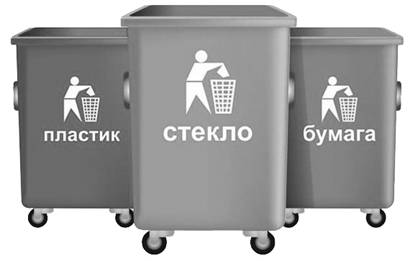 Какие предметы ты положишь в бак «бумага»?  Отметь +._________  высадить окоренившийся черенок традесканции в цветочный горшок с почвой_________дождаться появления на черенке традесканции корней_________поместить черенок традесканции в стакан сводой_________поставить стакан с черенком в тёплое и освещённое место_________приготовить черенок традесканции10. Соедини линиями части персонального компьютера с их назначением:Монитор                          УправлениеКлавиатура                      МозгМышь                              ЭкранСистемный блок             Набор текста 11. Приведи несколько примеров изобретений человека  ХХ века._________________________________________________________________________________________________________________________________________________________________________________________________________________________________________________________________________12. Составь памятку по технике безопасности от поражения электрическим током.1) ________________________________________________________________2) ________________________________________________________________3) ________________________________________________________________4) ________________________________________________________________5) _____________________________________________________________Технология     4 классЦель работы: выявить сформированность базовых умений по технологии  на уровне НОО. Задания считаются выполненными при отсутствии ошибок. Если задание имеет один верный ответ, а учащийся отметил два варианта ответа, то задание считается невыполненным.В предложенной таблице напротив каждой фамилии учащегося ставится "1 "/= правильно/ или "0"/= неправильно/Ответы      1 вариант   Максимум по базовому уровню -  11 баллов.   11, 12  задания оцениваются отдельной отметкой и в журнал не выставляются (можно эту отметку выставить на следующий день).   Суммарный балл переводится в школьную отметку.Успешность выполнения работы определяется в соответствии со шкалой:№Название разделов Кол-во часовОсновные виды учебной деятельности учащихся1Как работать с учебником1Отвечать на вопросы по материалу, изученному в предыдущих классах. Планировать изготовления изделия  на основе «Вопросов юного технолога» и технологической карты.2Человек и земля21Находить и отбирать информацию, об истории развития железнодорожного транспорта в России, о видах и особенностях конструкции вагонов и последовательность их сборки из текстов учебника и других источников. Овладеть основами черчения, анализировать конструкцию изделия, выполнять разметку деталей при помощи циркуля. Находить и отбирать информацию о полезных ископаемых, способах их добычи и транспортировки, профессиях людей, занимающихся добычей полезных ископаемых. Находить и обозначать на карте России  крупнейшие месторождения нефти и газа. Анализировать конструкцию реального объекта (буровая вышка) и определять основные элементы конструкции. Находить и отбирать информацию о создании изделия из поделочных камней и технологии выполнения «русской мозаики» из текстов учебника и других источников.  Определять  технологию лепки слоями для создания имитации рисунки малахита. Смешивать пластилин близких оттенков для создания нового оттеночного цвета. Находить и обозначать на карте России крупнейшие заводы, выпускающие автомобили. Выделять  информацию о конвейерном производстве, выделять этапы и операции,  объяснять новые понятия.  Соблюдать  правила безопасного использования инструментов (отвертка, гаечный ключ). Находить и отбирать информацию об истории возникновения олимпийских медалей, способе их изготовления и конструкции из материалов учебника и других источников.  Освоить  правила теснения фольги. Находить и отбирать информацию и технологии создания изделий из фаянса, их назначении и использовании из материалов учебника и других источников. Использовать элементы, нанесенные на посуду, для определения фабрики изготовителя. Находить и отмечать на карте России города, где находятся заводы по производству фаянсовых изделий. Находить и отбирать информацию о технологии производства одежды и профессиональной деятельности людей, работающих на швейном производстве, из материалов учебника и других источников. Находить и отмечать на карте города, в которых находятся крупнейшие швейные производства. Находить и отбирать информацию о видах изделий, производимых на швейном производстве, из материалов учебника и других источников. Использовать  материалы учебника для знакомства с технологическим процессом изготовления мягкой игрушки.  Выполнять самостоятельно разметку деталей изделия и раскрой изделия. Находить и отбирать информацию технологии производства обуви и профессиональной деятельности людей, работающих на обувном производстве, из материалов учебника.  Снимать мерки и определять, используя таблицу размеров, свой размер обуви. Находить и отбирать информацию о древесине, ее свойствах, технологии производства пиломатериалов. Объяснять назначение инструментов для обработки древесины с опорой на материалы учебника. Обрабатывать  рейки при помощи шлифовальной шкурки и соединять детали изделия столярным клеем. Находить и отбирать информацию о технологии производства кондитерских изделий (шоколада) и профессиональной деятельности людей, работающих на кондитерском производстве. Отмечать на карте города, где находятся крупнейшие кондитерские фабрики. Находить и отбирать  информацию о бытовой технике, ее видах и назначении. Находить и отмечать на карте России города, где находятся крупнейшие производства бытовой техники. Анализировать  правила пользования электрическим чайником, осмысливание их значение для соблюдения мер безопасности и составлять на их основе общие правила пользования бытовыми приборами. Находить и отбирать информацию о видах и конструкциях теплиц, их значение для обеспечения жизнедеятельности человека. Анализировать  информацию на пакетике с семенами, характеризовать семена (вид, сорт, высота растения, однолетник или многолетник) и технологию их выращивания.3Человек и вода3Находить и отбирать информацию об устройстве системы водоснабжения города и о фильтрации воды. Использовать иллюстрации для составления рассказа о системе водоснабжения города и значения очистки воды для человека. Проводить  эксперимент по очистки воды, составлять отчет на основе наблюдений. Изготовить  струеметр и исследовать количество воды, которое расходуется человеком  за 1 минуту при разном напоре водяной струи. Находить и отбирать информацию о работе и устройстве порта, о профессии людей, работающих в порту. Находить и отмечать на карте крупнейшие порты России. Анализировать способы вязания морских узлов, освоить способы вязания простого и  прямого узла. Осознать, где можно на практике или в быту применять свои знания. Освоить приемы выполнения одинарного и двойного  плоских узлов, приемы крепления нити в начале выполнения работы. Сравнивать способы вязания морских узлов в стиле «макраме».4Человек и воздух3Находить и отбирать информацию об истории самолетостроения, о видах и назначении самолетов. Находить и отмечать на карте России города, в котором находятся крупнейшие заводы, производящие самолеты. Находить информацию о ракетостроении. Отмечать на карте крупные космодромы. Моделировать ракетоноситель.5Человек и информация6Находить и отбирать информацию о технологическом процессе издания книги, о профессии людей, участвующих в ее создании. Выделять этапы издания книги, соотносить их с профессиональной деятельностью людей, участвующих в ее создании. Закрепить знание и умение работы на компьютере. освоить набор текста, последовательность и особенности работы в текстовом редакторе Microsoft Word. Объяснить значение и возможности использования ИКТ для передачи информации. Определять значение компьютерных технологий в издательском деле, в процессе создания книги. Находить и отбирать информацию о видах выполнения переплетных работ. Объяснить значение различных элементов (форзац, переплетная крышка) книги. Создать эскиз обложки книги в соответствии с выбранной тематики.Итого:34                                                                                                              4 класс                                                                                                              4 класс                                                                                                              4 класс                                                                                                              4 класс                                                                                                              4 класс                                                                                                              4 класс№п/пНазвание разделаПо программе(часов)Планируемое количество часовПланируемое количество часовПланируемое количество часов№п/пНазвание разделаПо программе(часов)Количество часов на дому(обучение с учителем)Количество часов заочно (самостоятельное изучение)Количество часов с классом1Знакомство с учебником.1 час12Человек и земля.20 часов6143Человек и вода.3 часа34Человек и воздух.3 часа125Человек и информация.7 часов1,55,5Итого:34 часов8,5 часа25,5 часов№ п/пДатаНазвание темы урока(* - темы, изучаемые обзорно)Количество часов на изучение темыЭлементы содержания образования для детей с ОВЗ, коррекционные задачиПланируемые контрольно-оценочные процедуры (контрольная работа, самостоятельная работа, тест, диктант и т.п.)№ п/пДатаНазвание темы урока(* - темы, изучаемые обзорно)Количество часов на изучение темыЭлементы содержания образования для детей с ОВЗ, коррекционные задачиПланируемые контрольно-оценочные процедуры (контрольная работа, самостоятельная работа, тест, диктант и т.п.)Раздел 1.  Как работать с учебником – 1чРаздел 1.  Как работать с учебником – 1чРаздел 1.  Как работать с учебником – 1чРаздел 1.  Как работать с учебником – 1чРаздел 1.  Как работать с учебником – 1чРаздел 1.  Как работать с учебником – 1ч106.09(с классом)Здравствуй дорогой друг. Как работать с учебником. Путешествие по городу. Инструктаж по Т/Б на уроке технологии.0,75Повторение изученного в предыдущих классах. Особенности содержания учебника 4 класса.Коррекционные задачи: Развитие зрительной памяти. Коррекция личностных качеств.Раздел 2. «Человек и земля» – 21 чРаздел 2. «Человек и земля» – 21 чРаздел 2. «Человек и земля» – 21 чРаздел 2. «Человек и земля» – 21 чРаздел 2. «Человек и земля» – 21 чРаздел 2. «Человек и земля» – 21 ч212.09Вагоностроительный завод. Кузов вагона. Пассажирский вагон.1Знакомство с историей развития железных дорог в России, с конструкцией вагонов разного назначения. Создание модели вагона из бумаги, картона.Коррекционные задачи: Коррекция и развитие мышления, мелкой моторики рук.320.09(с классом)Вагоностроительный завод. Кузов вагона. Пассажирский вагон.0,75Знакомство с историей развития железных дорог в России, с конструкцией вагонов разного назначения. Создание модели вагона из бумаги, картона.Коррекционные задачи: Коррекция и развитие мышления, мелкой моторики рук.320.09(с классом)Вагоностроительный завод. Кузов вагона. Пассажирский вагон.0,75Знакомство с историей развития железных дорог в России, с конструкцией вагонов разного назначения. Создание модели вагона из бумаги, картона.Коррекционные задачи: Коррекция и развитие мышления, мелкой моторики рук.427.09(с классом)Полезные ископаемые.Буровая вышка.0,75Знакомство с полезными ископаемыми, способами их добычи и расположения месторождений на территории России. Коррекционные задачи: Развитие навыка сравнительного анализа; самоконтроля: умения работать по словесной инструкции, формирование умения действовать по плану.504.10(с классом)Полезные ископаемые. Малахитовая шкатулка.0,75Знакомство с полезными ископаемыми, используемыми для изготовления предметов искусства, с новой техникой работы с пластилином (технология лепки слоями). Коррекционные задачи: Коррекция и развитие мышления, зрительного восприятия, воображения, мелкой моторики рук, личностных качеств (самостоятельност и и т.д.) 6 –717.10Автомобильный завод. КамАЗ. Кузов грузовика.1Знакомство с производственным циклом создания автомобиля «КамАЗ». Работа с металлическим и пластмассовым конструкторами. Совершенствование навыков работы с различными видами конструкторов. Коррекционные задачи: Коррекция и развитие мышления, мелкой моторики рук.6 –725.10(с классом)Автомобильный завод. КамАЗ. Кузов грузовика0,75Знакомство с производственным циклом создания автомобиля «КамАЗ». Работа с металлическим и пластмассовым конструкторами. Совершенствование навыков работы с различными видами конструкторов. Коррекционные задачи: Коррекция и развитие мышления, мелкой моторики рук.801.11.(с классом)Монетный вор.Стороны медали. Медаль.0,75Знакомство с основами чеканки медалей, особенностями формы медали. Овладеть новым приемом – тиснение по фольге.. Коррекционные задачи: Развитие изобразительных способностей. Развитие наглядно-образного мышления. Развитие умения самостоятельно компоновать сюжетный рисунок.908.11(с классом)Монетный вор.Стороны медали. Медаль.0,75Знакомство с основами чеканки медалей, особенностями формы медали. Овладеть новым приемом – тиснение по фольге.. Коррекционные задачи: Развитие изобразительных способностей. Развитие наглядно-образного мышления. Развитие умения самостоятельно компоновать сюжетный рисунок.101114.11.Фаянсовый завод.Основа для вазы. Ваза.1Знакомство с особенностями изготовления фаянсовой посуды. Изготовление изделия с соблюдением отдельных этапов технологии создания изделий из фаянса. Коррекционные задачи: Развитие зрительного восприятия и узнавания. Развитие мелкой моторики. Развитие речи.101129.11(с классом)Фаянсовый завод.Основа для вазы. Ваза.0,75Знакомство с особенностями изготовления фаянсовой посуды. Изготовление изделия с соблюдением отдельных этапов технологии создания изделий из фаянса. Коррекционные задачи: Развитие зрительного восприятия и узнавания. Развитие мелкой моторики. Развитие речи.1206.12(с классом)Швейная фабрика.Прихватка.0,75Знакомство е технологией производственного процесса на фабрике и профессиональной деятельностью людей. Определять размера одежды при помощи сантиметра. Коррекционные задачи: Коррекция и развитие мыслительной деятельности, зрительного восприятия, речи, мелкой моторики рук, личностных качеств (самостоятельност и трудолюбия и т. д) 1313.12(с классом)Мягкая игрушка.Новогодняя игрушка. Птичка.0,75 Освоение технологии создания мягкой игрушки. Использование умения самостоятельно определять размер деталей по слайдовому плану, создавать лекало и выполнять при помощи него разметку деталей.Коррекционные задачи: Развивать мелкую моторику, устойчивость внимания. Работоспособность, целенаправленную деятельность, связную речь. Развивать графомоторные навыки. Развитие мелкой моторики. Развивать самоконтроль.1419.12Обувное производство. Модель детской летнейобуви.1Знакомство с историей создания обуви. Виды материалов, используемых для производства обуви. Виды обуви и её назначение. Коррекционные задачи: Развитие пространственного мышления. Развитие мелкой моторики кисти и пальцев рук. Развитие глазомера, развитие произвольного внимания, развитие фантазии.1527.12(с классом)Обувное производство. Модель детской летнейобуви.0,75Знакомство с историей создания обуви. Виды материалов, используемых для производства обуви. Виды обуви и её назначение. Коррекционные задачи: Развитие пространственного мышления. Развитие мелкой моторики кисти и пальцев рук. Развитие глазомера, развитие произвольного внимания, развитие фантазии.1610.01(с классомДеревообрабатывающее производство.Лесенка-опора для растений.Знакомство с новым материалом – древесиной, правила работы столярным ножом и последовательностью изготовления изделий из древесины. Коррекционные задачи: Коррекция мышления, воображения, мелкой моторики рук, развитие самостоятельности.1717.01(с классом)Деревообрабатывающее производство.Лесенка-опора для растений.Знакомство с новым материалом – древесиной, правила работы столярным ножом и последовательностью изготовления изделий из древесины. Коррекционные задачи: Коррекция мышления, воображения, мелкой моторики рук, развитие самостоятельности.1823.01Кондитерская фабрика. «Пирожное «Картошка»», «Шоколадное печенье».1Знакомство с историей и технологией производства кондитерских изделий, технологией производства шоколада из какао-бобов. Коррекционные задачи: Коррекция и развитие мышления, воображения, мелкой моторики рук, личностных качеств (самостоятельност и, трудолюбия и т.д.)1931.01(с классом)Кондитерская фабрика. «Пирожное «Картошка»», «Шоколадное печенье».0,75Знакомство с историей и технологией производства кондитерских изделий, технологией производства шоколада из какао-бобов. Коррекционные задачи: Коррекция и развитие мышления, воображения, мелкой моторики рук, личностных качеств (самостоятельност и, трудолюбия и т.д.)2007.02(с классом)Бытовая техника.Настольная лампа.0,75Знакомство с понятием «бытовая техника» и ее значение в жизни человека. Правила эксплуатации бытовой техники, работы с электричеством, знакомство с действием простой электрической цепи, работа с батарейкой.Коррекционные задачи: Коррекция мышления, воображения, мелкой моторики рук, развитие самостоятельности.2114.02(с классом)Бытовая техника.Настольная лампа.0,75Знакомство с понятием «бытовая техника» и ее значение в жизни человека. Правила эксплуатации бытовой техники, работы с электричеством, знакомство с действием простой электрической цепи, работа с батарейкой.Коррекционные задачи: Коррекция мышления, воображения, мелкой моторики рук, развитие самостоятельности.2220.02Тепличное хозяйство.Цветы для школьной клумбы.   1Знакомство с видами и конструкциями теплиц. Выбор семян для выращивания рассады, использование информации на пакетике для определения условий выращивания растения. Коррекционные задачи: Коррекция и развитие личностных качеств (настойчивости, трудолюбия и т. д.)Раздел 3. «Человек и вода» – 3чРаздел 3. «Человек и вода» – 3чРаздел 3. «Человек и вода» – 3чРаздел 3. «Человек и вода» – 3чРаздел 3. «Человек и вода» – 3чРаздел 3. «Человек и вода» – 3ч2306.03с классомВодоканал.Фильтр для воды.0,75Знакомство с системой водоснабжения города. Значение виды в жизни человека и растений. Осмысление важности экономного использования воды.Коррекционные задачи: Развитие пространственного мышления. Развитие мелкой моторики кисти и пальцев рук.2413.03  (с классом)Порт.Канатная лестница.0,75Знакомство с работой порта и профессиями людей, работающих в порту. Освоение способов крепления предметов при помощи морских узлов: простого, прямого, якорного узлов.Коррекционные задачи: Коррекция мышления, воображения, мелкой моторики рук, развитие самостоятельности.2520.03(с классом)Узелковое плетение.Браслет.0,75 Знакомство с правилами работы и последовательностью создания изделия в стиле «макраме».Коррекционные задачи:  Развитие пространственного мышления. Развитие мелкой моторики кисти и пальцев рук. Развитие глазомера, развитие произвольного внимания, развитие фантазии.Раздел 4. «Человек и воздух» - 3 чРаздел 4. «Человек и воздух» - 3 чРаздел 4. «Человек и воздух» - 3 чРаздел 4. «Человек и воздух» - 3 чРаздел 4. «Человек и воздух» - 3 чРаздел 4. «Человек и воздух» - 3 ч2626.03Самолетостроение. Самолет.1Первичные сведения о самолетостроении, о функции самолетов. Изготовление модели самолета.Коррекционные задачи: Расширение представлений об окружающем мире. Развитие мелкой моторики кисти и пальцев рук.2703.04(с классом)Ракетостроение.Ракета-носитель.0,75Первичные сведения о космических ракетах. Изготовление модели из бумаги и картона.Коррекционные задачи: Развитие внимания, наблюдательности. Развитие мелкой моторики кисти и пальцев рук.2810.04(с классом)Летательный аппарат. Воздушный змей.0,75Знакомство с историей возникновения воздушного змея. Конструкция воздушного змея.Коррекционные задачи: Развитие изобразительных способностей. Развитие наглядно-образного мышления. Развитие умения самостоятельно компоновать сюжетный рисунок.Раздел 5. «Человек и информация»  - 6 часовРаздел 5. «Человек и информация»  - 6 часовРаздел 5. «Человек и информация»  - 6 часовРаздел 5. «Человек и информация»  - 6 часовРаздел 5. «Человек и информация»  - 6 часовРаздел 5. «Человек и информация»  - 6 часов2921.04(с классом)Создание титульного листа.Титульный лист0,75Осмысление места и значения информации в жизни человека. Виды и способы передачи информации. Знакомство с работой издательства.Коррекционные задачи: Коррекция и развитие мышления, зрительного восприятия, воображения, речи, мелкой моторики рук, личностных качеств (самостоятельност и и т.д.)3030.04Работа  с таблицами.Таблица.1Повторение правил работы на компьютере. Создание таблицы в программе Microsoft Word.Коррекционные задачи: Развитие целеустремленности, терпеливости. Развитие мелкой моторики кисти и пальцев рук.3108.05(с классом)Создание содержания книги.«Содержание книги»0,75ИКТ на службе человека, работа с компьютером. ИКТ в издательском деле.Коррекционные задачи: Развитие изобразительных способностей. Развитие наглядно-образного мышления. Развитие умения самостоятельно компоновать сюжетный рисунок.3215.05(с классом)Переплетные работы. Книга «Дневник путешественника».0,75Знакомство с переплетными работами. Способ соединения листов, шитье блоков нитками, втачку (в пять проколов). Закрепить умение работать шилом и иглой.Коррекционные задачи: Развивать мелкую моторику, устойчивость внимания. Работоспособность, целенаправленную деятельность, связную речь.3322.05с классомПереплетные работы. Книга «Дневник путешественника».0,75Знакомство с переплетными работами. Способ соединения листов, шитье блоков нитками, втачку (в пять проколов). Закрепить умение работать шилом и иглой.Коррекционные задачи: Развивать мелкую моторику, устойчивость внимания. Работоспособность, целенаправленную деятельность, связную речь.3428.05Итоговый урок.0,5Выполнение контрольной работы. Коррекционные задачи: Развивать слуховое восприятие. Развивать зрительную память.  Развивать графо-моторные навыки.Контрольная работа3429.05(с классом)Итоговый урок.0,75Организация выставки изделий. Презентация изделий. Выбор лучших работ. Коррекционные задачи: Развитие ответственности.Наименования объектов и средств материально-технического обеспеченияНаименования объектов и средств материально-технического обеспеченияКол-воПримечанияКнигопечатная продукцияКнигопечатная продукцияКнигопечатная продукцияКнигопечатная продукция Роговцева Н.И., Анащенкова С.В. Технология. Рабочие программы. 1-4 классы Роговцева Н.И., Анащенкова С.В. Технология. Рабочие программы. 1-4 классы1 шт.Дидактическое обеспечениеДидактическое обеспечениеДидактическое обеспечениеДидактическое обеспечение1.Н.И. Роговцева, Н.В. Богданова, Н. В. Шипилова. Технология. Учебник. 4 класс, М., Просвещение, 2014.1 шт.2. Н.И. Роговцева, Н.В. Богданова, Н. В. Шипилова. Технология. Рабочая тетрадь. 4 класс, М., Просвещение, 20141 шт.Покупают родителиДидактические средства для учащихсяДидактические средства для учащихсяДидактические средства для учащихсяДидактические средства для учащихся1.Т.Н.Миракова. Дидактический и раздаточный материал. 4 класс1 шт.Покупают родителиМетодическое обеспечениеМетодическое обеспечениеМетодическое обеспечениеМетодическое обеспечение1.Н.В.Шипилова  и др. Технология. Методическое пособие с поурочными разработками М., Просвещение 2012.1 шт.2.Максимова Т.М. Поурочные разработки по технологии. 4 класс. - М.: ВАКО, 2014. - 256 с.1 шт.3.Добромыслова Н.В. Уроки технологии: 4 класс. Методическое пособие. «ВАКО», 2012 г.1 шт.4.Роговцева Н.И.,Богданова Н.В., Фрейтаг И.П. Уроки технологии. 4 класс, Просвещение 20121 шт.3.Технология. «Технологические карты» для 4 класса. – Режим доступа:  http://www.prosv.ru/umk/perspektiva1 шт.Наглядные пособияНаглядные пособияНаглядные пособияНаглядные пособия1.Таблицы в соответствии с основными разделами программы обучения.1 шт.2.Демонстрационный материал (картинки предметные, таблицы) в соответствии с основными темами программы обучения.1 шт.3.Технология. Организация рабочего места  (для работы с разными материалами).1 шт.4.Коллекции "Бумага и картон", "Лен", "Хлопок", "Шерсть"Комплекты тематических таблиц: Технология обработки ткани Технология. Обработка бумаги и картона - 1;   Технология. Обработка бумаги и картона- 21 шт.Технические средства обученияТехнические средства обученияТехнические средства обученияТехнические средства обучения1.Классная доска 1 шт.2.Сканер – принтер – копир.1 шт.3.Персональный компьютер1 шт.4.Мультимедийный проектор1 шт.5.Экспозиционный экран1 шт.6.Принтер струйный цветной1 шт.7.Настенная доска с набором приспособлений для крепления картинок1 шт.Экранно-звуковые пособияЭкранно-звуковые пособияЭкранно-звуковые пособияЭкранно-звуковые пособияЭлектронное приложение к учебнику «Технология» 4 класс (Диск CD-ROM), авторы С.А. Володина, О. А. Петрова, М. О. Майсурадзе, В. А. Мотылева.Электронное приложение к учебнику «Технология» 4 класс (Диск CD-ROM), авторы С.А. Володина, О. А. Петрова, М. О. Майсурадзе, В. А. Мотылева.1 шт.Интернет-ресурсыИнтернет-ресурсыИнтернет-ресурсыИнтернет-ресурсыЭлектронная версия газеты «Начальная школа». – Режим доступа: http://nsc.1september.ru/index.phpЭлектронная версия газеты «Начальная школа». – Режим доступа: http://nsc.1september.ru/index.phpЭлектронная версия газеты «Начальная школа». – Режим доступа: http://nsc.1september.ru/index.phpЭлектронная версия газеты «Начальная школа». – Режим доступа: http://nsc.1september.ru/index.phpЯ иду на урок начальной школы: основы художественной обработки различных материалов (сайт для учителей газеты «Начальная школа»). – Режим доступа: http://nsc.1september.ru/urok/index.php?SubjectID=150010Я иду на урок начальной школы: основы художественной обработки различных материалов (сайт для учителей газеты «Начальная школа»). – Режим доступа: http://nsc.1september.ru/urok/index.php?SubjectID=150010Я иду на урок начальной школы: основы художественной обработки различных материалов (сайт для учителей газеты «Начальная школа»). – Режим доступа: http://nsc.1september.ru/urok/index.php?SubjectID=150010Я иду на урок начальной школы: основы художественной обработки различных материалов (сайт для учителей газеты «Начальная школа»). – Режим доступа: http://nsc.1september.ru/urok/index.php?SubjectID=150010Уроки творчества: искусство и технология в школе. – Режим доступа: http://www.itn.ru/communities.aspx?cat_no=4262&lib_no=30015&tmpl=libУроки творчества: искусство и технология в школе. – Режим доступа: http://www.itn.ru/communities.aspx?cat_no=4262&lib_no=30015&tmpl=libУроки творчества: искусство и технология в школе. – Режим доступа: http://www.itn.ru/communities.aspx?cat_no=4262&lib_no=30015&tmpl=libУроки творчества: искусство и технология в школе. – Режим доступа: http://www.itn.ru/communities.aspx?cat_no=4262&lib_no=30015&tmpl=libИЗО и технический труд. Медиатека. Педсовет: образование, учитель, школа. – Режим доступа: http://pedsovet.org/component/option,com_mtree/task,listcats/cat_id,1275ИЗО и технический труд. Медиатека. Педсовет: образование, учитель, школа. – Режим доступа: http://pedsovet.org/component/option,com_mtree/task,listcats/cat_id,1275ИЗО и технический труд. Медиатека. Педсовет: образование, учитель, школа. – Режим доступа: http://pedsovet.org/component/option,com_mtree/task,listcats/cat_id,1275ИЗО и технический труд. Медиатека. Педсовет: образование, учитель, школа. – Режим доступа: http://pedsovet.org/component/option,com_mtree/task,listcats/cat_id,1275Технология. Начальная школа. – Режим доступа: http://vinforika.ru/3_tehnology_es/index.htmТехнология. Начальная школа. – Режим доступа: http://vinforika.ru/3_tehnology_es/index.htmТехнология. Начальная школа. – Режим доступа: http://vinforika.ru/3_tehnology_es/index.htmТехнология. Начальная школа. – Режим доступа: http://vinforika.ru/3_tehnology_es/index.htmУроки технологии: человек, природа, техника. 4класс. - Режим доступа: http://www.prosv.ru/ebooks/R ogovceva_Uroki-tehnologi i_ Ikl/index.html ИЗО и технический труд. Медиатека.Уроки технологии: человек, природа, техника. 4класс. - Режим доступа: http://www.prosv.ru/ebooks/R ogovceva_Uroki-tehnologi i_ Ikl/index.html ИЗО и технический труд. Медиатека.Уроки технологии: человек, природа, техника. 4класс. - Режим доступа: http://www.prosv.ru/ebooks/R ogovceva_Uroki-tehnologi i_ Ikl/index.html ИЗО и технический труд. Медиатека.Уроки технологии: человек, природа, техника. 4класс. - Режим доступа: http://www.prosv.ru/ebooks/R ogovceva_Uroki-tehnologi i_ Ikl/index.html ИЗО и технический труд. Медиатека.1)  картонную коробку2)  старые открытки3)  просроченные продукты4)  ненужные газеты5)  использованные батарейки9.Таня решила вырастить из черенка комнатное растение традесканцию. Расставь по порядку номера действий, которые она должна осуществить.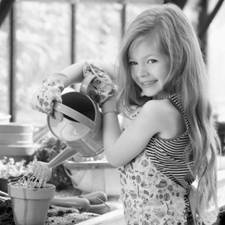 № заданияПроверяемые уменияПроверяемые уменияПравильный ответБаллыБазовый уровеньБазовый уровеньБазовый уровеньБазовый уровеньБазовый уровень1Умение раскрывать понятие «инструменты».бб12Умение работать с ножницами.б,  гб,  г13Умение называть материал по его признакам.пластилинпластилин14Умение устанавливать соответствие между материалом и изделием из него.Шерсть -       свитерКакао  -         шоколад Нефть  -       бензин Молоко  -     сметанаШерсть -       свитерКакао  -         шоколад Нефть  -       бензин Молоко  -     сметана15Умение устанавливать правильную последовательность выполнения изделия в технике аппликации.Вырезать детали-3 Составить композицию- 1Наклеить на фон-4Разметить детали по шаблону- 2Вырезать детали-3 Составить композицию- 1Наклеить на фон-4Разметить детали по шаблону- 216 АУмение выбирать материал для обложки карманной записной книжки3316 БУмение выбирать материал для листов карманной записной книжки2, 32, 317Умение выбирать материалы при изготовлении мягкой  игрушки. кружева, тесьму, вату, нитки, ткань. кружева, тесьму, вату, нитки, ткань. 18Умение проводить классификацию объектов по заданному основанию1, 2, 41, 2, 419Умение устанавливать причинно-5, 4, 2, 3, 1.5, 4, 2, 3, 1.1следственные связи10Умение устанавливать соответствие между частями персонального компьютера с их назначениемМонитор – экранКлавиатура – набор текстаМышь – управлениеСистемный блок - мозгМонитор – экранКлавиатура – набор текстаМышь – управлениеСистемный блок - мозг1Повышенный уровеньПовышенный уровеньПовышенный уровеньПовышенный уровеньПовышенный уровень11Умение  приводить   примеры  изобретений человека  ХХ века.Умение  приводить   примеры  изобретений человека  ХХ века.Автомобиль, телефон, телевидение, самолет, космическая ракета, компьютер, интернет,  микроволновая печь, мобильный телефон и др.За каждый правильный ответ 1 балл12Умение составлять памятку по технике безопасности от поражения электрическим током.Умение составлять памятку по технике безопасности от поражения электрическим током.Не включать вилку в розетку мокрыми руками.Не играть вблизи линий электропередач. Не делать набросы на провода воздушных линий, запускать вблизи них воздушного змея. Не влезать на опоры воздушных линий и мачтовых подстанций; Не открывать дверцы электрических щитов. Не прикасаться к любым провисшим или оборванным проводам и др.За каждый правильный ответ 1 баллШкала оцениванияОценки за контрольную работуРезультаты за контрольную работу«5» - 11-10 баллов«4» - 9-8 баллов«3» - 7-6 баллов«2» - 5 и менее баллов«5» - «4» - «3» - «2» - Качество – Успеваемость – Обученность – 